Станок двухпильный кромкообрезной Мастер леса –450Описание многопильного станка Мастер леса-450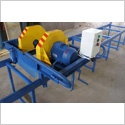 Станок предназначен для:продольного раскроя необрезных досок с целью получения обрезных пиломатериалов. для обрезки горбыльной доски под вагонную, палетную заготовки, заготовку для мебельного щита, тарную дощечку, брусок, рейку и т. д. Станок 2-пильный стационарный. Одна пила устанавливается на неподвижный шпиндель, другая пила подвижна. Необходимое расстояние между пилами регулируется специальным винтовым механизмом и контролируется с помощью линейки и лазерной указки.Станок прост и надёжен как в эксплуатации, так и в обслуживании.Благодаря тому, что пиломатериал базируется на станке неподвижно, а ходит пильная тележка с дисками есть возможность максимального выпила по ширине необрезной доски в обрезную.Технические характеристики многопильного станка Мастер леса-450* - эти параметры можно изменять по желанию заказчика    Конструкция станка позволяет производить распиловку материала в двух направлениях.Привод пильных дисков осуществляется от двух электродвигателей. Режущий инструмент – две дисковые пилы Ø450х50 с победитовыми напайками.Ориентировочная производительность станка на  доске составляет  в смену. Станок Мастер леса-450 может быть установлен на бетонном основании, при необходимости закрепляется с помощью 18 анкерных болтов М10 с опорными шайбами.Порядок работы:Работа с необрезной доскойДоска укладывается на станину; Дальний конец доски упереть в торцевой упор; С помощью ручки выставить размер выпиливаемого материала, который контролируется с помощью линейки на станке; Перемещением пильной тележки в одну или другую сторону осуществляется пропил; Полученный пиломатериал снимается со станка. Работа с горбыльной доскойОсуществляется в той же последовательности, что и работа с необрезной доской.Особенности:Роликовые зажимы с пильной тележки снимаются или поднимаются максимально вверх; Горбыльная доска зажимается торцевыми зажимами; Откромкованная горбыльная доска подается в горбыльно-ребровой станок ГР-500 для последующей переработки. Если Вы найдете более низкую цену на данный станок в других компаниях, мы снизим цену специально для Вас! Технические характеристикиТехнические характеристикиМастер леса-450Размеры обрабатываемого материала, мм:толщина10 - 80Размеры обрабатываемого материала, мм:ширинадо 700Размеры обрабатываемого материала, мм:длина800 - 7000Диаметр дисковых пил (2 шт.), мм *, толщина пилыДиаметр дисковых пил (2 шт.), мм *, толщина пилы450, 3Установленная мощность, кВт *Установленная мощность, кВт *11Max расстояние между пилами, ммMax расстояние между пилами, мм400Min расстояние между пилами, ммMin расстояние между пилами, мм50Наименьший размер выпиливаемой заготовки, ммНаименьший размер выпиливаемой заготовки, мм20Просвет пильной рамки, мм *Просвет пильной рамки, мм *100Частота вращения пильного диска, об/минЧастота вращения пильного диска, об/мин3000Габариты, ммГабариты, мм1400х1200х8550Вес станка, кгВес станка, кг800Цена станка – 67 000 руб.Цена станка – 67 000 руб.Цена станка – 67 000 руб.